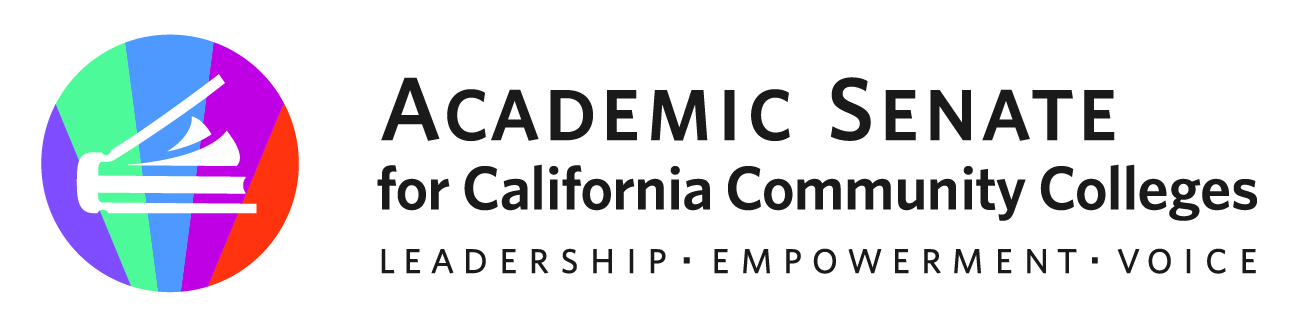 ASCCC Transfer, Articulation and Student Services Committee (TASSC) May 8, 2023 MINUTES Call to Order and Adoption of the AgendaAreas of Focus 2022-2023 (as assigned by the ASCCC President) Partner with Transfer Alignment ProjectGeneral Education Common course numberingReconsider role/utility of Guided Pathways LiaisonsWebinar Debrief – 109 Attendees, 187 Registered Need to continue conversation next semester. Including areas of…Confusion on Timelines of Ethnic Studies (Competencies and GE Courses) Perhaps discussion or timeline on when things are due. Concerns that things are happening in multiple timelines Align Title 5 changes with other GE changes Need for additional supports for counseling and articulation over the next few yearsList of compliance concerns. Need deadlines and timelines for CCC requirements and CSU/UC Impact on catalogs and need for multiple catalog addendums More subjectivity in CSU review only 2-3 reviews for UC. Extending timeline to 2 years. Will they allow CCCs to submit for IGETC and UC transfer at once? Impact on CSU and potential alignment of CalGETC. Students stuck in the middle of the changes. How can we support them Plenary Debrief Part-Time faculty focus was appreciated. Good to expand inclusivity to part time faculty. Need to expand discussions to non-instructional part time faculty. Including making sure they are included in transfer and GE changes.  Resolutions Assigned from Fall 2022 4.02 Proactive Planning and Support for Articulation and Counseling (1st Resolved) 7.10 Title 5 Regulations for Governing Catalog Rights (1st Resolved) 7.12 Re-evaluating the California promise Grant Regulations regarding Probation, Dismissal and Denial (1st Resolved) 15.02 Options for Transfer Students Enrolled Prior to the Implementation of Cal-GETC Assigned Resolutions  3.03 F21 Support for Mental Health Awareness and Trauma Informed Teaching and Learning9.01 S21 Develop a Set of Resources to Assist in Establishing Ethnic Studies Programs in Alignment with California State University RequirementsEnd of Year ReportAccomplishments See below (action items)  Items for next year’s committee to consider Communicate implementation dates on GE changes and clear deadlines Resolution on CSU/UC submission dates/timelines and making them earlier for GE and Transfer articulations. Review in line with new GE processes and Cal-GETC. Need information to field on potential Cal-GETC approval processes and professional development to support new processes. Supporting students for catalog rights for students in between GE patterns (perhaps a webinar or Rostrum)- noting local differences Continue work on resolution for Title 5 language on codifying catalog rights for students with flexibility (student-focused/asset-minded options) with local control on waiver options if needed. Support for part-time counselors/articulation officers on all the GE and Ethnic Studies Changes. Perhaps work with Part-Time Committee Professional Development on Catalog Rights (CTE, Local, and Transfer) for all (instruction and non-instructional faculty) Support GE toolkit work in partnership with Curriculum CommitteeOther Adjournment Status of Previous Action ItemsIn Progress (include details about pending items such as resolutions, papers, Rostrums, etc.)Completed (include a list of those items that have been completed as a way to build the end of year report). GE Webinar Series Fall 2022 Rostrum Article- The Articulation Officer’s Key Role in Curriculum, General Education and Transfer (November 2022) Rostrum Article- Addressing the Stigmatization of Academic Probation (February 2023) Approved Resolutions (Fall 2022) 4.01 General Education in the California Community College System Resources 4.02 F22 Proactive Planning and Support for Articulation and Counseling Webinar- Proactive Planning for General Education Changes (April 26, 2023) 109 Attendees and 187 Registered Approved Resolution (Spring 2023) 7.01 S23 Destigmatize Academic Probation Language and Processes Date Subject # of Attendees Monday, Sept 12, 2022 (9-10:30am)General Education Requirements of the Associate Degree, Baccalaureate Degree, and Associate Degree for Transfer179Tuesday, Sept 13 (3-4:30pm) General Education Requirements of the Associate Degree, Baccalaureate Degree, and Associate Degree for Transfer150Tuesday, Sept 27 (12-1:30pm) Role of local Academic Senates and Curriculum Committees in regard to general education 128Wednesday, Sept 28 (2-3:30pm) Role of Articulation in Transfer in regard to general education 120Monday Oct 3, 2022 (9-10:30am) Addressing the impact of CalGETC, as proposed on local colleges, programs and course and students 200Thursday Oct 6, 2022 (2-3:30) Addressing the impact of CalGETC, as proposed on local colleges, programs, courses and students128902 Total Duplicated Attendees